Мануал мотора MM G321 1 Вступительная часть. Внешний вид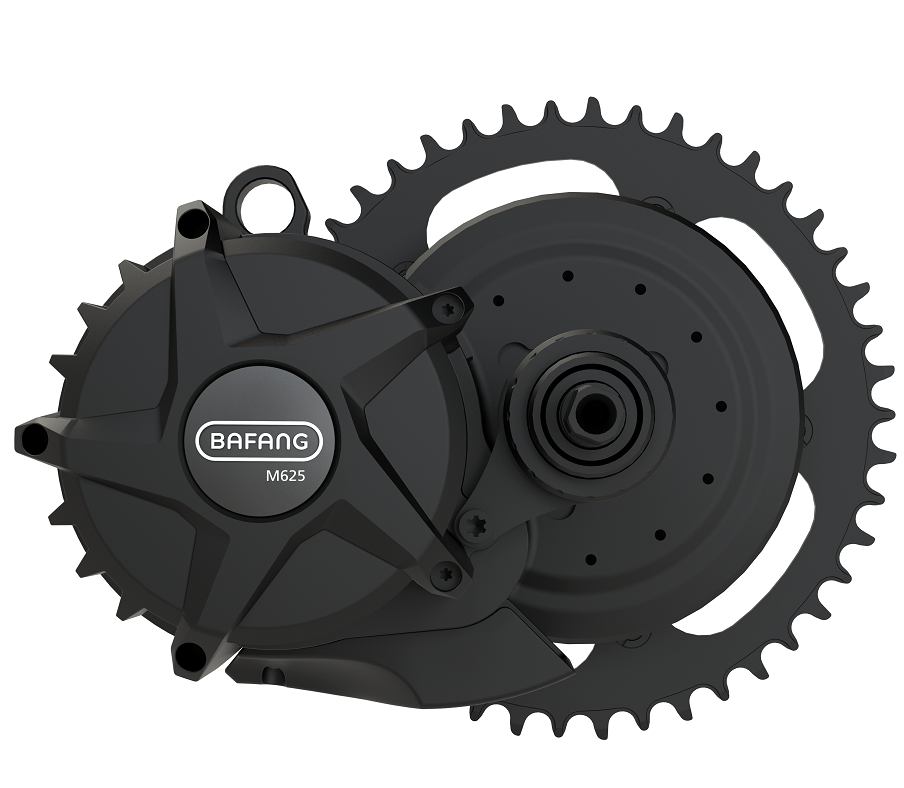 Номер моделиMM G321.750/1000.C  Сфера примененияПрименимо только к велосипедам с электрическим приводом. Подходит для езды на велосипедах по городским дорогам, песку и снегу, цементным и асфальтовым дорогам или ровным гравийным дорогам. Его нельзя использовать для соревнований или других коммерческих целей.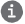 Идентификация. На корпусе есть уникальная идентификация продукта, как показано на рисунке: 把图上标的尺寸修掉。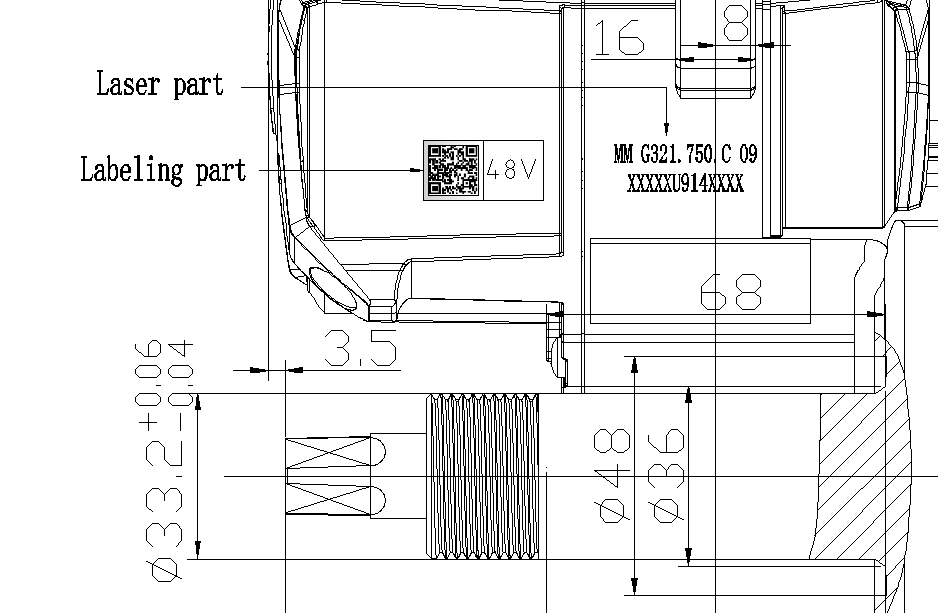 Важно: Содержимое на этикетки является важной информацией об этом продукте. Пожалуйста, сохраните их для обновления программного обеспечения или для обеспечения послепродажного обслуживания.Конкретные параметры зависят от поставленного продукта.2 Характеристики и требования2.1 Главные технические характеристики2.1.1 Характеристики① Модель мотора: MM G321.*.CНоминальная мощность (W) 	        750/1000Уровень шума (dB) 		            ≤55Влагозащита     	    	IP65Сертификация		    	CE/ROHS/ EN14766/EN14764Температурный режим	   	-20℃~45℃Хранение при уровне влажности：   15-95%RH;Важно: Поскольку производительность постоянно обновляется и улучшается, пожалуйста, получите самую свежую информацию, прежде чем поддерживать2.1.2 Обработка поверхностиЧерная порошковая покраска2.1.3 Внешние и геометрические размеры (мотор под 100м каретку)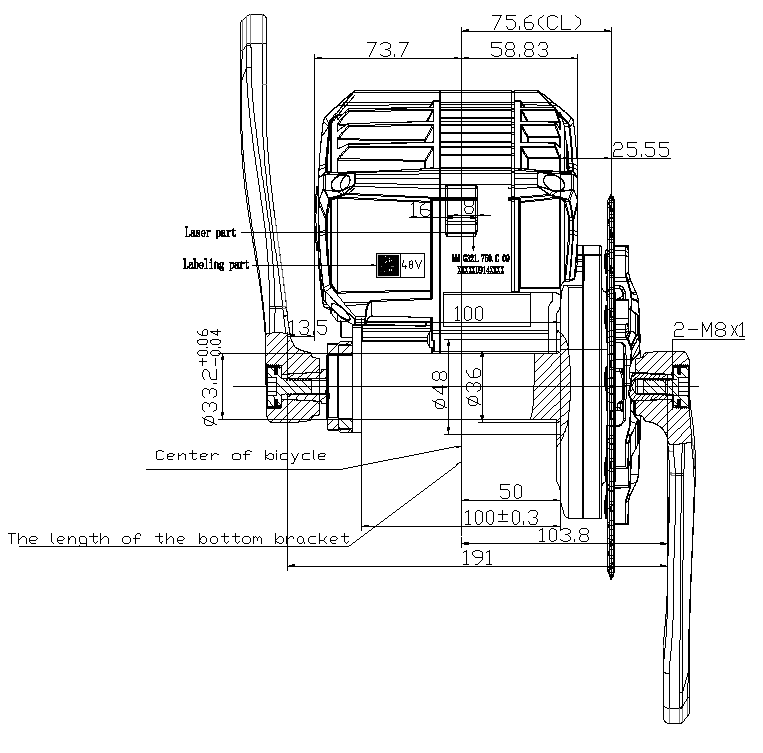 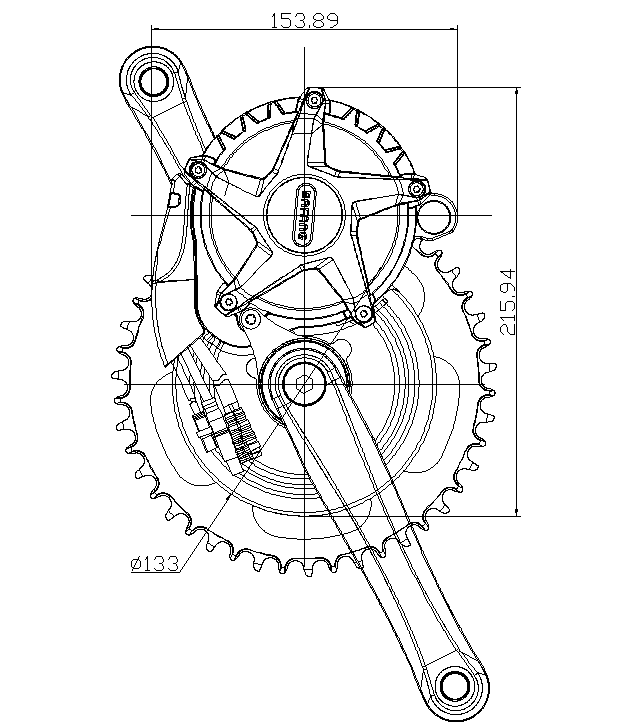 Линия цепи(CL):       59.6/75.6mmШирина каретки：          68/100mm2.2 Внимание(1) моторы должны быть помещены в вентилируемый и сухой склад, не должны находиться во влажной, кислотной и щелочной среде, не должны сосуществовать с магнитными предметами;(2) моторы не следует использовать в течение длительного времени перегрузки;(3) следует избегать полного погружения мотора в воду. Функционирование продукта ухудшается из-за наличия сильного едкого газа, любой среды, которая влияет на электроизоляционные свойства продукта, или любого сильного магнитного поля.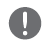 3 Установка мотора3.1 Список инструмента для установки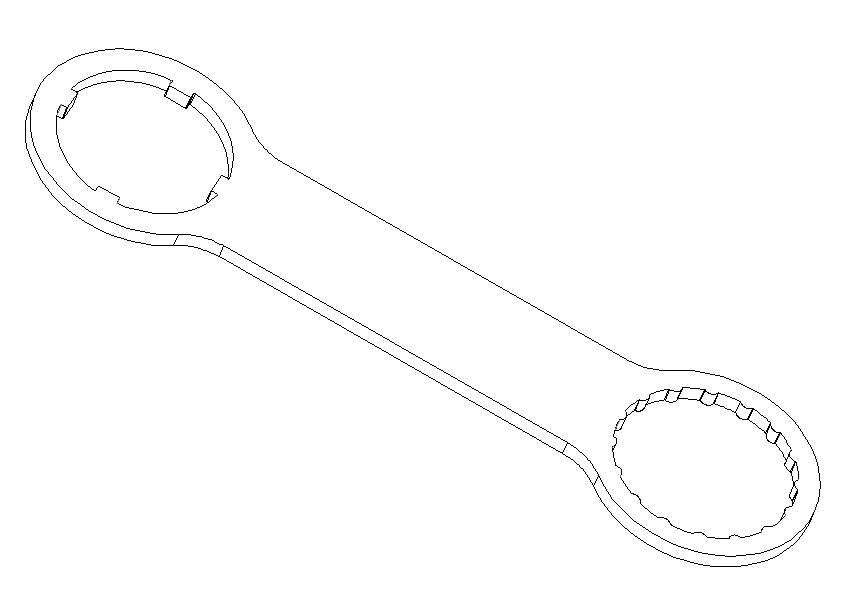 Специальный ключ для установки3.2 Установка мотораВажно: Перед установкой мотора снимите с велосипеда стандартные шатуны, звезды, каретку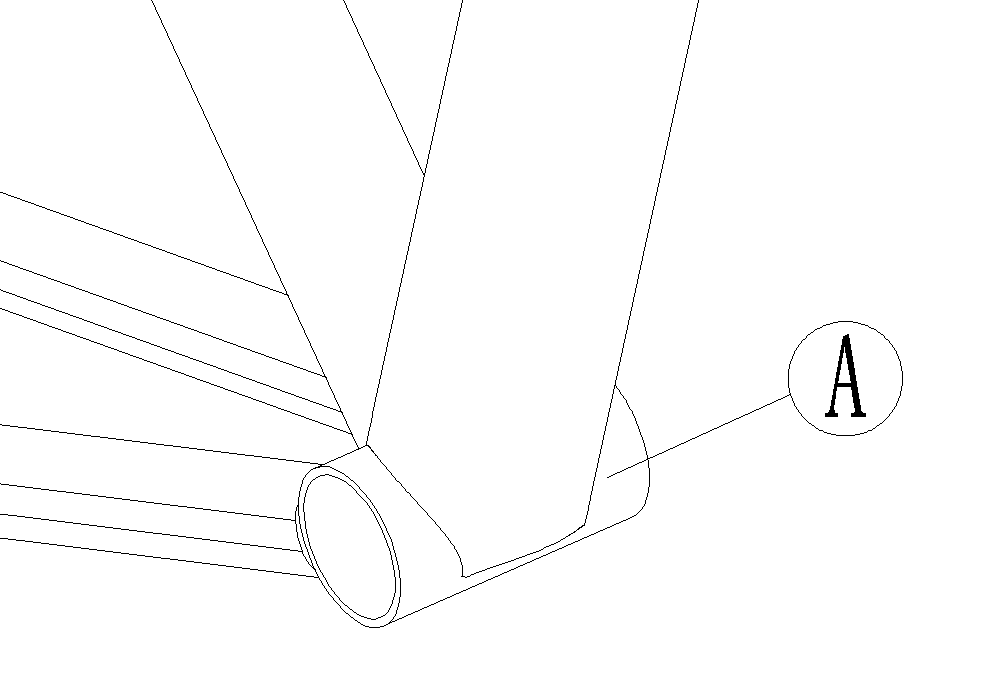 Шаг 1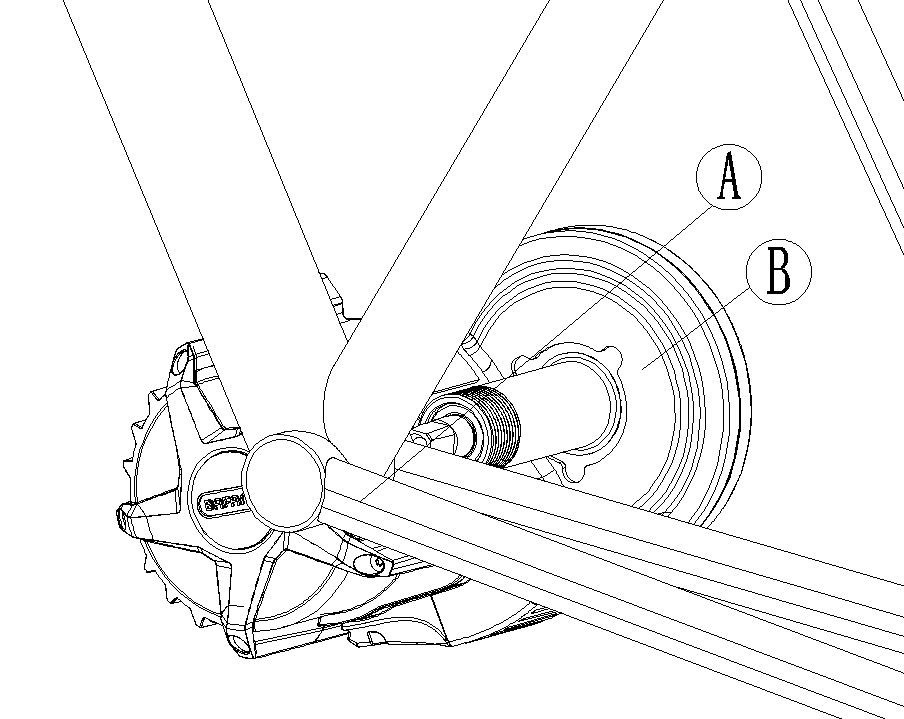 Вставьте мотор в кареткуШаг 2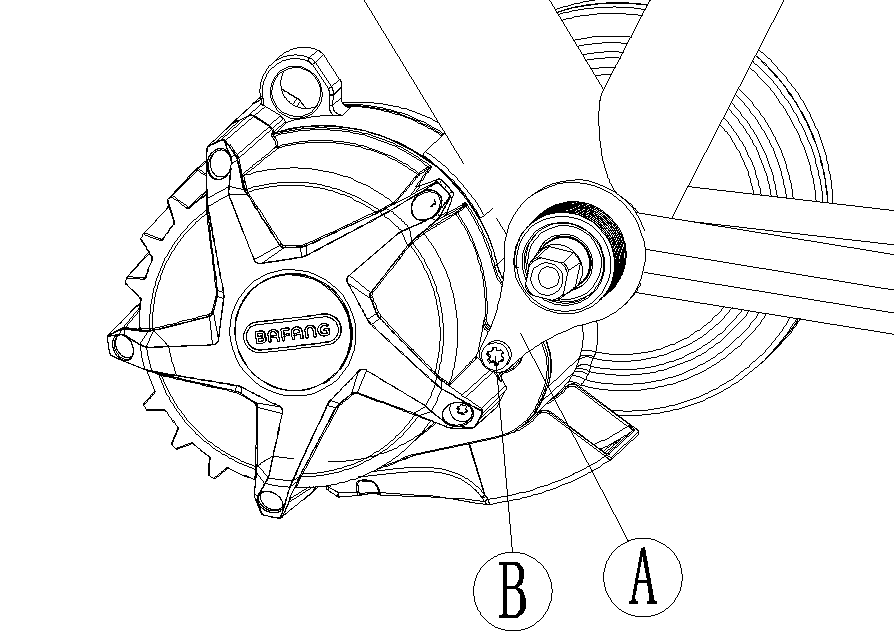 Установите опору каретки на средний вал двигателя, а затем с помощью шестигранника под звездочку предварительно заблокируйте звездочку M6 на двигателе (не затягивайте сначала).Шаг 3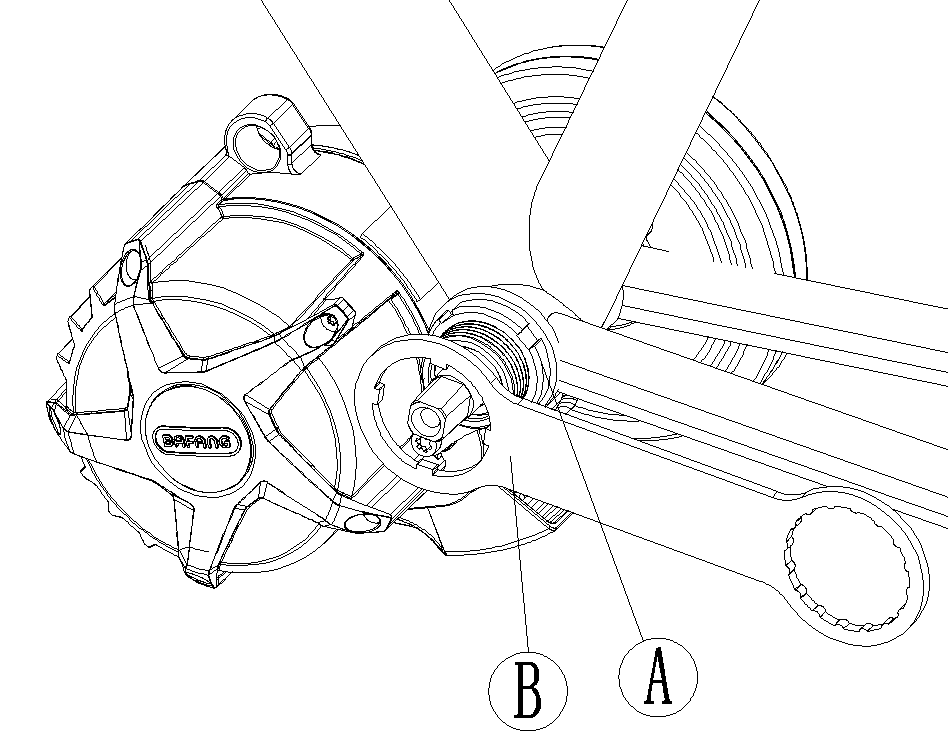 Используя специальный ключ закрутите гайку (M33-A) на мотор (Сперва не затягивать).Шаг 4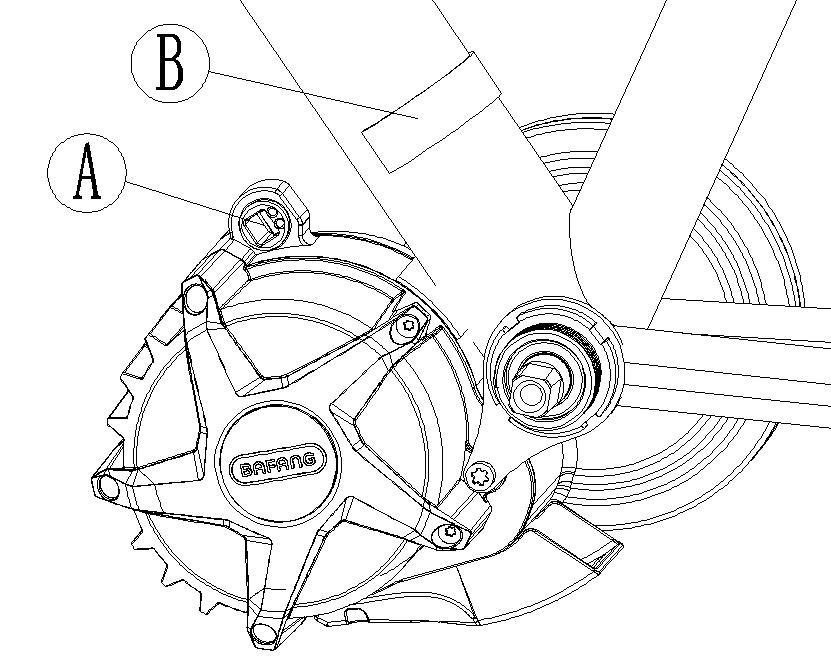 Наденьте резиновую прокладку на раму, а затем установите кольцевой крепеж - хомут на двигатель. Головка крепежа кольца находится справа от рамы.Шаг 5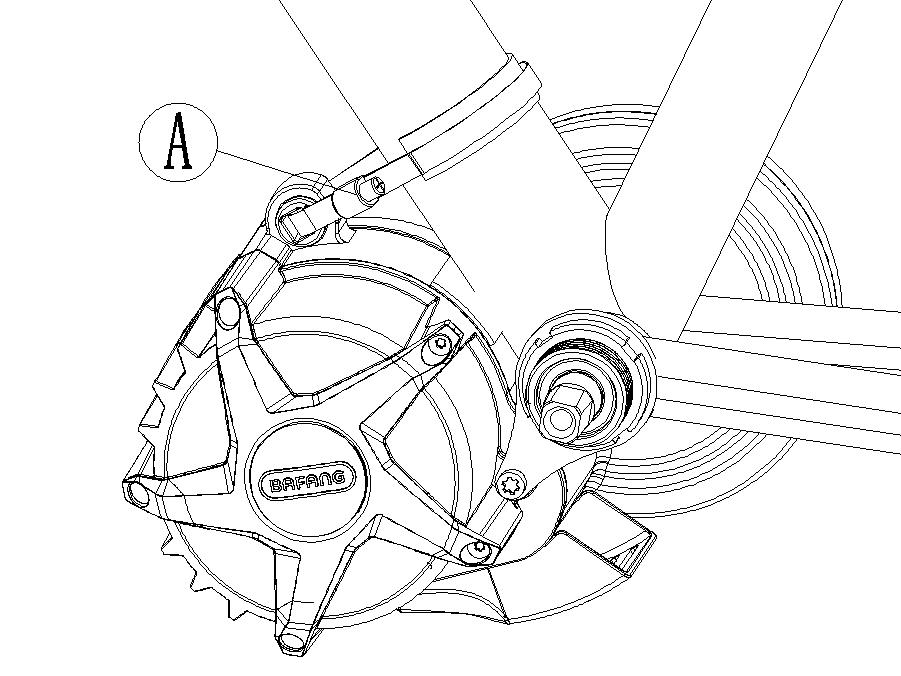 
Затяните хомут на раме крестовой отверткой (момент фиксации составляет 3-4 Нм), а затем затяните разблокированные части шага 2 (момент запирания 9-10 Нм) и шага 3 (момент запирания составляет 50-60 Нм. ).Шаг 6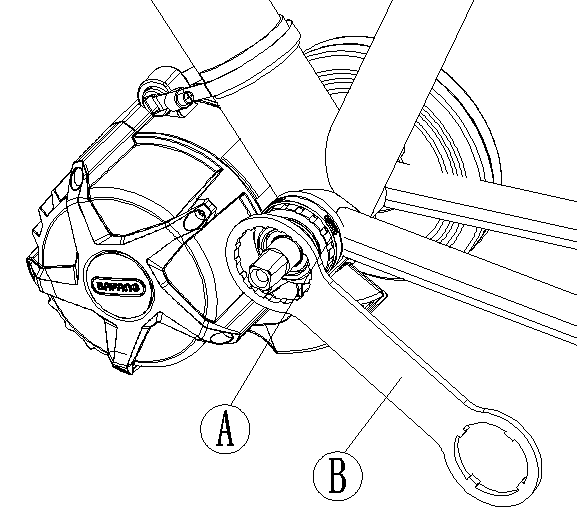 С помощью специального инструмента затянуть стопорное кольцо M33-PH1 (B) на двигателе (усилие 25-30Nm).Шаг 7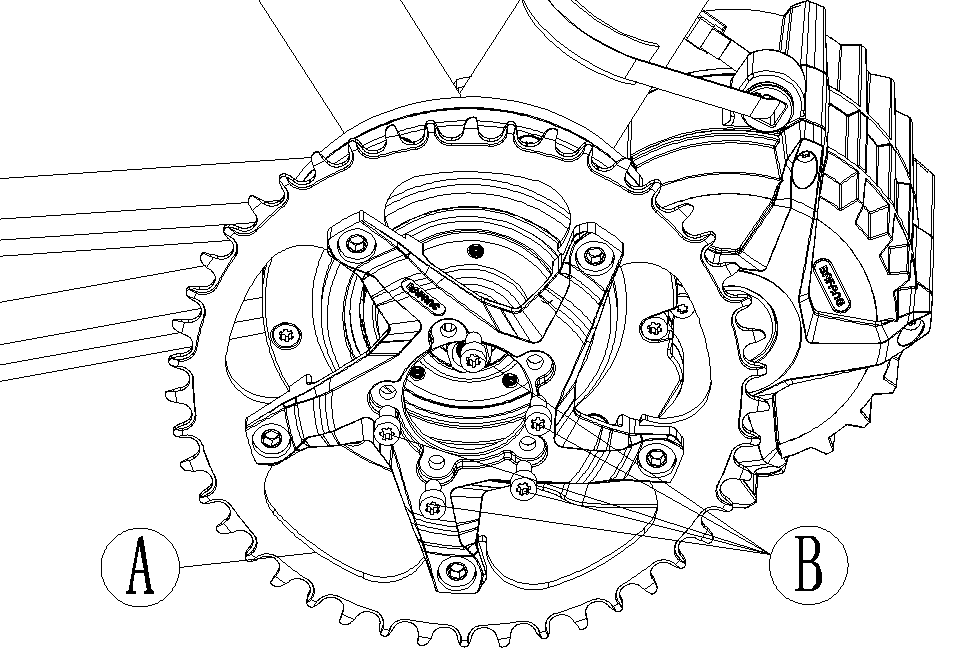 Наденьте звездочку на двигатель, а затем с помощью пяти звездообразных винтов M5 затяните ее на двигателе (момент фиксации 25-30 Нм).Шаг 8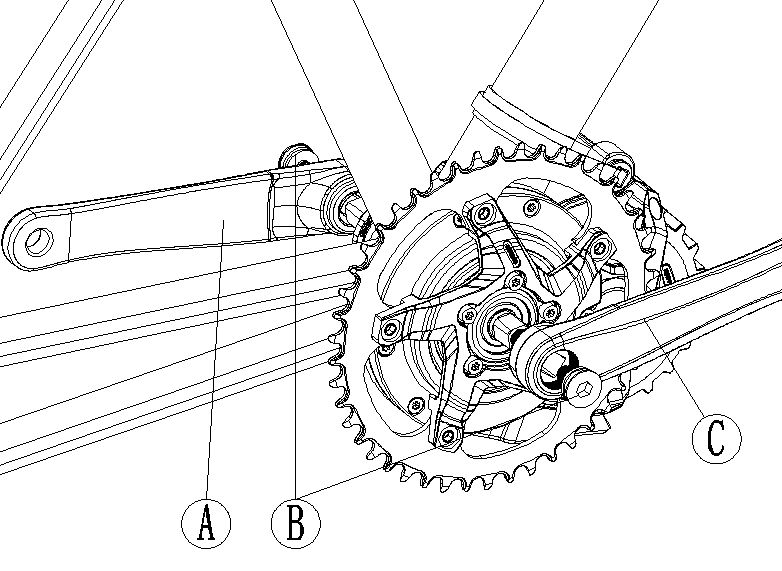 Установите правый шатун на вал с правой стороны, и затяните его внутренним шестигранным винтом M8, момент фиксации составляет 35-40 Нм, затяните левый шатун таким же образом.Шаг 9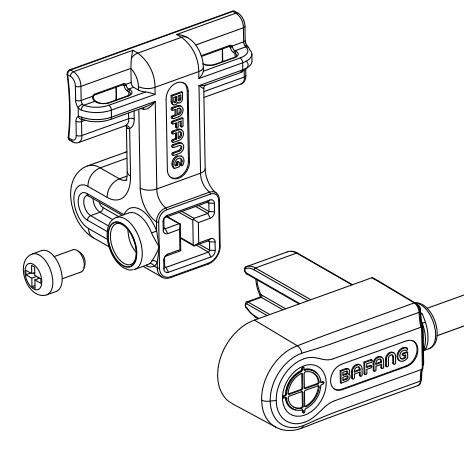 Сначала вставьте датчик скорости (F) в опору (G) и затяните винт (H) с помощью отвертки.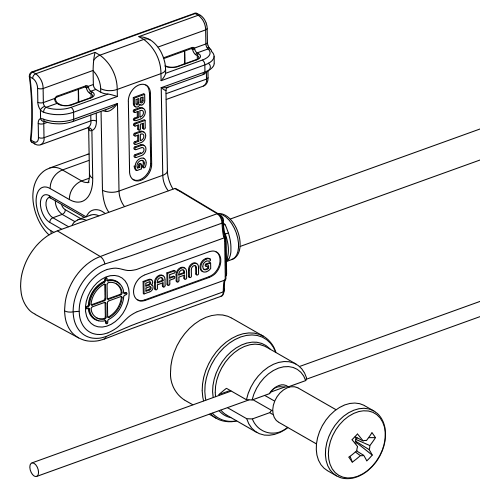 Сначала с помощью кабельных стяжек закрепите датчик скорости на задней вилке, а затем затяните крепежный винт на магните на спицах с помощью крестовой отвертки. Момент затяжки 1,5–2 Нм. Убедитесь, что зазор между датчиком скорости и магнитом составляет от 15 до 10 мм.3.3 Кабеля и соединенияСоедените силовой кабель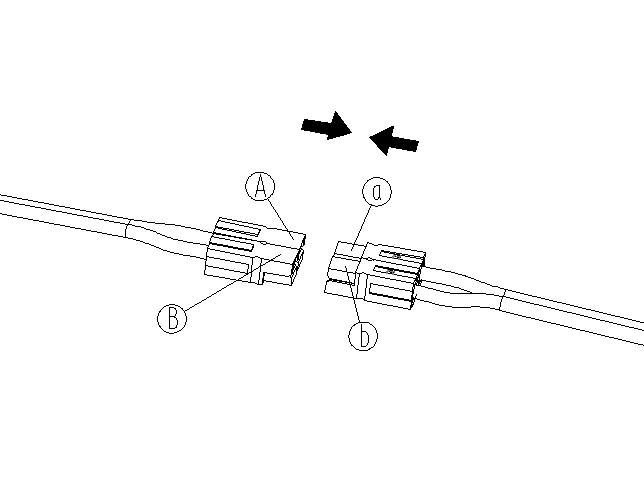 Подключите датчик скорости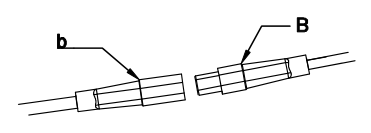 Подключите кабель на дисплей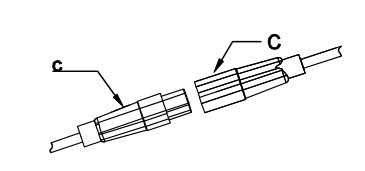 Подсоедините кабель связи аккумулятора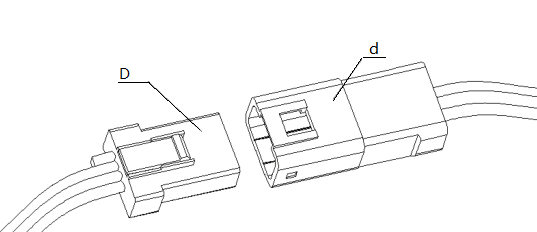 Соедените разъём на фонарь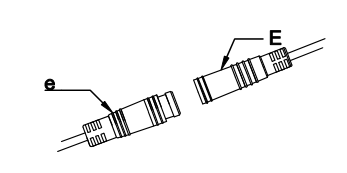 Соединение с задним габаритом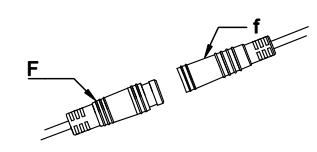 Для чего использовать инструментИнструмент-Винтовое крепление М5 под звездочкуКлюч под звездочку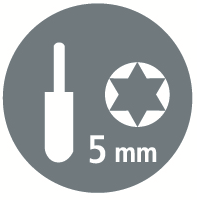 -Винтовое крепление М6 под звездочку для мотора Ключ под звездочку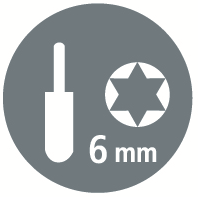 - Винтовое крепление M8 шатунаШестигранник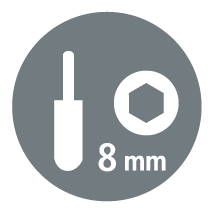 - To fasten screws on the hose clampКрестовая отвертка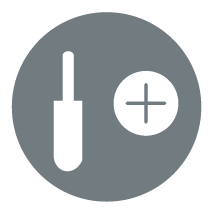 Гайка  M33-AКлюч для установкиКонтргайка M33-PH1(B)Ключ для установки